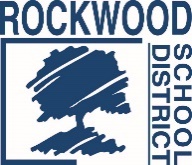 Addendum #1Date: August 15, 2019Rockwood School District – RFP No. RFP1118YRBKPRNTSchool Yearbook PublishingThe Request for Proposals (RFP) for the above named project is amended as noted in this Addendum. This Addendum consists of a revised 2020-2023 Proposal Pricing Form contained in the attached document.	End of Addendum #1